Supplemental Figure 2. Participant Populations and Disposition.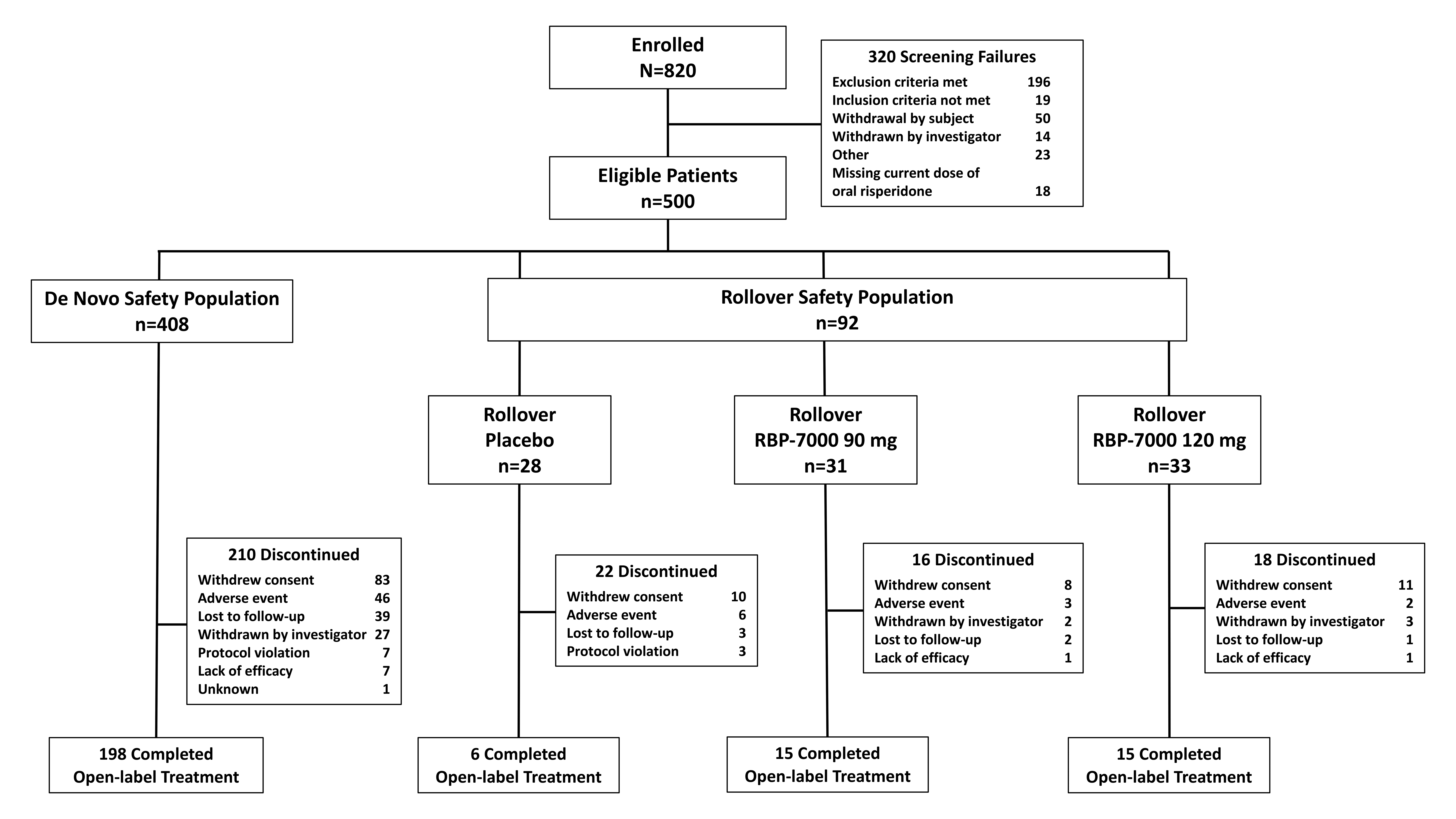 